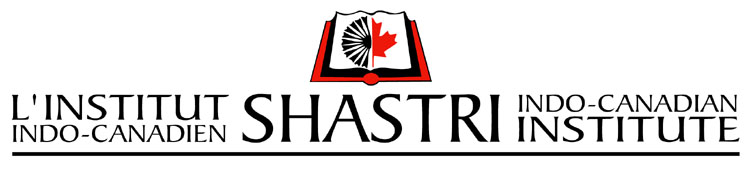 SHASTRI STUDENT INTERNSHIP PROJECT (SSII) 2022-23FINAL REPORT FORMThis FINAL report aims to understand the overall achievement of SSII projects in terms of meeting the goals and objectives of interns and the Shastri Institute. Intern's Name         Intern's Name         Address  Address  Address  Address  Address  Address  Email      Telephone      Cell      Email      Telephone      Cell      Email      Telephone      Cell      Email      Telephone      Cell      Name of Home Institution in CanadaName of Home Institution in CanadaYour Dept      Area of Study/Discipline:      Your current study level/ year      Your Dept      Area of Study/Discipline:      Your current study level/ year      Your Dept      Area of Study/Discipline:      Your current study level/ year      Your Dept      Area of Study/Discipline:      Your current study level/ year      Your Dept      Area of Study/Discipline:      Your current study level/ year      Your Dept      Area of Study/Discipline:      Your current study level/ year      Your Dept      Area of Study/Discipline:      Your current study level/ year      Address of the Home Institution   Address of the Home Institution   Address of the Home Institution   Name of Host Institution in IndiaName of Host Institution in IndiaName of Host Institution in IndiaName of Host Institution in IndiaName of Host Institution in IndiaAddress of Host Institution   Address of Host Institution   Address of Host Institution   Address of Host Institution   Address of Host Institution   Address of Host Institution   Address of Host Institution   Internship Project Title           Internship Project Title           Internship Project Title           Internship Project Title           Internship Project Title           Internship Project Title           Internship Project Title           Internship Project Title           Internship Project Title           Internship Project Title           Internship Project Title           Internship Project Title           Name, title and contact details (email and telephone) of your supervisor/s at the Host InstitutionName, title and contact details (email and telephone) of your supervisor/s at the Host InstitutionName, title and contact details (email and telephone) of your supervisor/s at the Host InstitutionName, title and contact details (email and telephone) of your supervisor/s at the Host InstitutionName, title and contact details (email and telephone) of your supervisor/s at the Host InstitutionName, title and contact details (email and telephone) of your supervisor/s at the Host InstitutionName, title and contact details (email and telephone) of your supervisor/s at the Host InstitutionName, title and contact details (email and telephone) of your supervisor/s at the Host InstitutionName, title and contact details (email and telephone) of your supervisor/s at the Host InstitutionName, title and contact details (email and telephone) of your supervisor/s at the Host InstitutionName, title and contact details (email and telephone) of your supervisor/s at the Host InstitutionName, title and contact details (email and telephone) of your supervisor/s at the Host InstitutionInternship Project Start Date:                                                   Completion Date:        Internship Project Start Date:                                                   Completion Date:        Internship Project Start Date:                                                   Completion Date:        Internship Project Start Date:                                                   Completion Date:        Internship Project Start Date:                                                   Completion Date:        Internship Project Start Date:                                                   Completion Date:        Internship Project Start Date:                                                   Completion Date:        Internship Project Start Date:                                                   Completion Date:        Internship Project Start Date:                                                   Completion Date:        Internship Project Start Date:                                                   Completion Date:        Internship Project Start Date:                                                   Completion Date:        Internship Project Start Date:                                                   Completion Date:        Name/s of your team members (if applicable)Name/s of your team members (if applicable)Name/s of your team members (if applicable)Project Coordinator/Manager (if different from # 5)  Name/s:      Email/s:       Tel:       Project Coordinator/Manager (if different from # 5)  Name/s:      Email/s:       Tel:       Project Coordinator/Manager (if different from # 5)  Name/s:      Email/s:       Tel:       Project Coordinator/Manager (if different from # 5)  Name/s:      Email/s:       Tel:       Project Coordinator/Manager (if different from # 5)  Name/s:      Email/s:       Tel:       Project Coordinator/Manager (if different from # 5)  Name/s:      Email/s:       Tel:       Project Coordinator/Manager (if different from # 5)  Name/s:      Email/s:       Tel:       Project Coordinator/Manager (if different from # 5)  Name/s:      Email/s:       Tel:       Project Coordinator/Manager (if different from # 5)  Name/s:      Email/s:       Tel:       Provide a summary of your Internship project highlighting objectives, activities and  outcomes (450 words)Provide a summary of your Internship project highlighting objectives, activities and  outcomes (450 words)Provide a summary of your Internship project highlighting objectives, activities and  outcomes (450 words)Provide a summary of your Internship project highlighting objectives, activities and  outcomes (450 words)Provide a summary of your Internship project highlighting objectives, activities and  outcomes (450 words)Provide a summary of your Internship project highlighting objectives, activities and  outcomes (450 words)Provide a summary of your Internship project highlighting objectives, activities and  outcomes (450 words)Provide a summary of your Internship project highlighting objectives, activities and  outcomes (450 words)Provide a summary of your Internship project highlighting objectives, activities and  outcomes (450 words)Provide a summary of your Internship project highlighting objectives, activities and  outcomes (450 words)Provide a summary of your Internship project highlighting objectives, activities and  outcomes (450 words)Provide a summary of your Internship project highlighting objectives, activities and  outcomes (450 words)Describe the achievements/outcomes of your Internship project in terms of knowledge enhancement, capacity development, sharing, networking and exposure (800 words)Describe the achievements/outcomes of your Internship project in terms of knowledge enhancement, capacity development, sharing, networking and exposure (800 words)Describe the achievements/outcomes of your Internship project in terms of knowledge enhancement, capacity development, sharing, networking and exposure (800 words)Describe the achievements/outcomes of your Internship project in terms of knowledge enhancement, capacity development, sharing, networking and exposure (800 words)Describe the achievements/outcomes of your Internship project in terms of knowledge enhancement, capacity development, sharing, networking and exposure (800 words)Describe the achievements/outcomes of your Internship project in terms of knowledge enhancement, capacity development, sharing, networking and exposure (800 words)Describe the achievements/outcomes of your Internship project in terms of knowledge enhancement, capacity development, sharing, networking and exposure (800 words)Describe the achievements/outcomes of your Internship project in terms of knowledge enhancement, capacity development, sharing, networking and exposure (800 words)Describe the achievements/outcomes of your Internship project in terms of knowledge enhancement, capacity development, sharing, networking and exposure (800 words)Describe the achievements/outcomes of your Internship project in terms of knowledge enhancement, capacity development, sharing, networking and exposure (800 words)Describe the achievements/outcomes of your Internship project in terms of knowledge enhancement, capacity development, sharing, networking and exposure (800 words)Describe the achievements/outcomes of your Internship project in terms of knowledge enhancement, capacity development, sharing, networking and exposure (800 words)ACADEMIC, RESEARCH and PROFESSIONAL GROWTHACADEMIC, RESEARCH and PROFESSIONAL GROWTHACADEMIC, RESEARCH and PROFESSIONAL GROWTHACADEMIC, RESEARCH and PROFESSIONAL GROWTHACADEMIC, RESEARCH and PROFESSIONAL GROWTHACADEMIC, RESEARCH and PROFESSIONAL GROWTHACADEMIC, RESEARCH and PROFESSIONAL GROWTHACADEMIC, RESEARCH and PROFESSIONAL GROWTHACADEMIC, RESEARCH and PROFESSIONAL GROWTHACADEMIC, RESEARCH and PROFESSIONAL GROWTHACADEMIC, RESEARCH and PROFESSIONAL GROWTHACADEMIC, RESEARCH and PROFESSIONAL GROWTHACADEMIC, RESEARCH and PROFESSIONAL GROWTHIndicate () the extent of your involvement-achievement in the following activities during your SSII placement.Indicate () the extent of your involvement-achievement in the following activities during your SSII placement.Indicate () the extent of your involvement-achievement in the following activities during your SSII placement.Indicate () the extent of your involvement-achievement in the following activities during your SSII placement.Indicate () the extent of your involvement-achievement in the following activities during your SSII placement.Indicate () the extent of your involvement-achievement in the following activities during your SSII placement.Indicate () the extent of your involvement-achievement in the following activities during your SSII placement.Indicate () the extent of your involvement-achievement in the following activities during your SSII placement.Indicate () the extent of your involvement-achievement in the following activities during your SSII placement.Indicate () the extent of your involvement-achievement in the following activities during your SSII placement.Indicate () the extent of your involvement-achievement in the following activities during your SSII placement.Indicate () the extent of your involvement-achievement in the following activities during your SSII placement.Career Focus Activities (Project Work)Career Focus Activities (Project Work)Career Focus Activities (Project Work)Career Focus Activities (Project Work)Career Focus Activities (Project Work)100%100%50%50%50%50%25%NoneProject planning (general)Project planning (general)Project planning (general)Project planning (general)Project planning (general)Communicating with the co-workers/teamsCommunicating with the co-workers/teamsCommunicating with the co-workers/teamsCommunicating with the co-workers/teamsCommunicating with the co-workers/teamsCommunicating with the SupervisorCommunicating with the SupervisorCommunicating with the SupervisorCommunicating with the SupervisorCommunicating with the SupervisorOrganizing Project Execution ActivitiesOrganizing Project Execution ActivitiesOrganizing Project Execution ActivitiesOrganizing Project Execution ActivitiesOrganizing Project Execution ActivitiesOrganizing/Managing Seminars/WorkshopsOrganizing/Managing Seminars/WorkshopsOrganizing/Managing Seminars/WorkshopsOrganizing/Managing Seminars/WorkshopsOrganizing/Managing Seminars/WorkshopsExhibitions/PresentationsExhibitions/PresentationsExhibitions/PresentationsExhibitions/PresentationsExhibitions/PresentationsCompleting Intended Course/sCompleting Intended Course/sCompleting Intended Course/sCompleting Intended Course/sCompleting Intended Course/sAdapting to New Culture/New EnvironmentAdapting to New Culture/New EnvironmentAdapting to New Culture/New EnvironmentAdapting to New Culture/New EnvironmentAdapting to New Culture/New EnvironmentCareer Focus Activities (Research & Analysis)Career Focus Activities (Research & Analysis)Career Focus Activities (Research & Analysis)Career Focus Activities (Research & Analysis)Career Focus Activities (Research & Analysis)100%100%50%50%50%50%25%NoneProject Planning (research project)  Project Planning (research project)  Project Planning (research project)  Project Planning (research project)  Project Planning (research project)  Developing Research Tools/MaterialsDeveloping Research Tools/MaterialsDeveloping Research Tools/MaterialsDeveloping Research Tools/MaterialsCollecting and Analyzing DataCollecting and Analyzing DataCollecting and Analyzing DataCollecting and Analyzing DataOrganizing/Managing Focus Group DiscussionsOrganizing/Managing Focus Group DiscussionsOrganizing/Managing Focus Group DiscussionsOrganizing/Managing Focus Group DiscussionsWriting Research Reports Writing Research Reports Writing Research Reports Writing Research Reports Presentations Presentations Presentations Presentations Adapting to New Culture/New EnvironmentAdapting to New Culture/New EnvironmentAdapting to New Culture/New EnvironmentAdapting to New Culture/New EnvironmentIMPACTS, FUTURE PLANS, CAREER OBJECTIVES, RECOMMENDATIONSIMPACTS, FUTURE PLANS, CAREER OBJECTIVES, RECOMMENDATIONSIMPACTS, FUTURE PLANS, CAREER OBJECTIVES, RECOMMENDATIONSIMPACTS, FUTURE PLANS, CAREER OBJECTIVES, RECOMMENDATIONSIMPACTS, FUTURE PLANS, CAREER OBJECTIVES, RECOMMENDATIONSIMPACTS, FUTURE PLANS, CAREER OBJECTIVES, RECOMMENDATIONSIMPACTS, FUTURE PLANS, CAREER OBJECTIVES, RECOMMENDATIONSIMPACTS, FUTURE PLANS, CAREER OBJECTIVES, RECOMMENDATIONSIMPACTS, FUTURE PLANS, CAREER OBJECTIVES, RECOMMENDATIONSIMPACTS, FUTURE PLANS, CAREER OBJECTIVES, RECOMMENDATIONSIMPACTS, FUTURE PLANS, CAREER OBJECTIVES, RECOMMENDATIONSIMPACTS, FUTURE PLANS, CAREER OBJECTIVES, RECOMMENDATIONSIMPACTS, FUTURE PLANS, CAREER OBJECTIVES, RECOMMENDATIONSHighlight this Internship's impacts on your academic career and personal objectives. Highlight this Internship's impacts on your academic career and personal objectives. Highlight this Internship's impacts on your academic career and personal objectives. Highlight this Internship's impacts on your academic career and personal objectives. Highlight this Internship's impacts on your academic career and personal objectives. Highlight this Internship's impacts on your academic career and personal objectives. Highlight this Internship's impacts on your academic career and personal objectives. Highlight this Internship's impacts on your academic career and personal objectives. Highlight this Internship's impacts on your academic career and personal objectives. Highlight this Internship's impacts on your academic career and personal objectives. Highlight this Internship's impacts on your academic career and personal objectives. Highlight this Internship's impacts on your academic career and personal objectives. Indicate your immediate, medium and long-term plans following this Internship experience.Indicate your immediate, medium and long-term plans following this Internship experience.Indicate your immediate, medium and long-term plans following this Internship experience.Indicate your immediate, medium and long-term plans following this Internship experience.Indicate your immediate, medium and long-term plans following this Internship experience.Indicate your immediate, medium and long-term plans following this Internship experience.Indicate your immediate, medium and long-term plans following this Internship experience.Indicate your immediate, medium and long-term plans following this Internship experience.Indicate your immediate, medium and long-term plans following this Internship experience.Indicate your immediate, medium and long-term plans following this Internship experience.Indicate your immediate, medium and long-term plans following this Internship experience.Indicate your immediate, medium and long-term plans following this Internship experience.Describe any plans to disseminate your Internship project experience in the form of a report/publication/presentation, including your potential audience/recipients.  Describe any plans to disseminate your Internship project experience in the form of a report/publication/presentation, including your potential audience/recipients.  Describe any plans to disseminate your Internship project experience in the form of a report/publication/presentation, including your potential audience/recipients.  Describe any plans to disseminate your Internship project experience in the form of a report/publication/presentation, including your potential audience/recipients.  Describe any plans to disseminate your Internship project experience in the form of a report/publication/presentation, including your potential audience/recipients.  Describe any plans to disseminate your Internship project experience in the form of a report/publication/presentation, including your potential audience/recipients.  Describe any plans to disseminate your Internship project experience in the form of a report/publication/presentation, including your potential audience/recipients.  Describe any plans to disseminate your Internship project experience in the form of a report/publication/presentation, including your potential audience/recipients.  Describe any plans to disseminate your Internship project experience in the form of a report/publication/presentation, including your potential audience/recipients.  Describe any plans to disseminate your Internship project experience in the form of a report/publication/presentation, including your potential audience/recipients.  Describe any plans to disseminate your Internship project experience in the form of a report/publication/presentation, including your potential audience/recipients.  Describe any plans to disseminate your Internship project experience in the form of a report/publication/presentation, including your potential audience/recipients.  Specify any significant challenges encountered during your Internship in India and your overcoming experiences.Specify any significant challenges encountered during your Internship in India and your overcoming experiences.Specify any significant challenges encountered during your Internship in India and your overcoming experiences.Specify any significant challenges encountered during your Internship in India and your overcoming experiences.Specify any significant challenges encountered during your Internship in India and your overcoming experiences.Specify any significant challenges encountered during your Internship in India and your overcoming experiences.Specify any significant challenges encountered during your Internship in India and your overcoming experiences.Specify any significant challenges encountered during your Internship in India and your overcoming experiences.Specify any significant challenges encountered during your Internship in India and your overcoming experiences.Specify any significant challenges encountered during your Internship in India and your overcoming experiences.Specify any significant challenges encountered during your Internship in India and your overcoming experiences.Specify any significant challenges encountered during your Internship in India and your overcoming experiences.Provide recommendations/suggestions for future internsProvide recommendations/suggestions for future internsProvide recommendations/suggestions for future internsProvide recommendations/suggestions for future internsProvide recommendations/suggestions for future internsProvide recommendations/suggestions for future internsProvide recommendations/suggestions for future internsProvide recommendations/suggestions for future internsProvide recommendations/suggestions for future internsProvide recommendations/suggestions for future internsProvide recommendations/suggestions for future internsProvide a quote based on your Internship experience in IndiaEmail three photographs of your SSII Project along with this report form. Provide a quote based on your Internship experience in IndiaEmail three photographs of your SSII Project along with this report form. Provide a quote based on your Internship experience in IndiaEmail three photographs of your SSII Project along with this report form. Provide a quote based on your Internship experience in IndiaEmail three photographs of your SSII Project along with this report form. Provide a quote based on your Internship experience in IndiaEmail three photographs of your SSII Project along with this report form. Provide a quote based on your Internship experience in IndiaEmail three photographs of your SSII Project along with this report form. Provide a quote based on your Internship experience in IndiaEmail three photographs of your SSII Project along with this report form. Provide a quote based on your Internship experience in IndiaEmail three photographs of your SSII Project along with this report form. Provide a quote based on your Internship experience in IndiaEmail three photographs of your SSII Project along with this report form. Provide a quote based on your Internship experience in IndiaEmail three photographs of your SSII Project along with this report form. Provide a quote based on your Internship experience in IndiaEmail three photographs of your SSII Project along with this report form. Signature:      Date:               Signature:      Date:               Signature:      Date:               Signature:      Date:               Signature:      Date:               Signature:      Date:               Signature:      Date:               Signature:      Date:               Signature:      Date:               Signature:      Date:               Signature:      Date:               Signature:      Date:               Signature:      Date:               